Lapos csatorna FK80/100/1500Csomagolási egység: 1 darabVálaszték: K
Termékszám: 0055.0544Gyártó: MAICO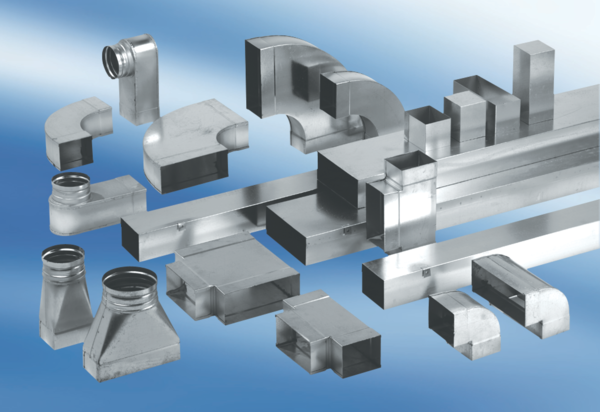 